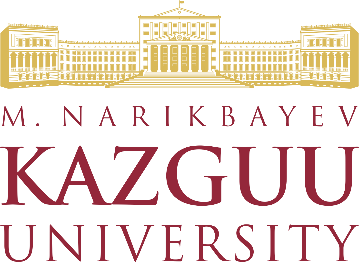 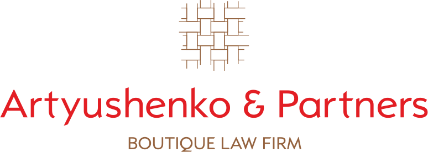 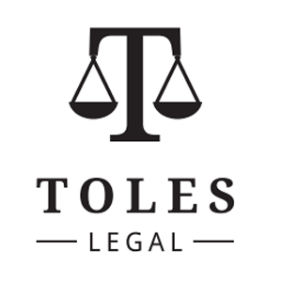 ___________________________________________________________________________________Приглашаем на интенсивное обучение юридическому английскому языку по Модулю 1 «GENERAL LEGAL ENGLISH» в соответствии с разработанной программой курса "Legal English".Если Вы хотите:расширить лексический минимум (введение более 500 (пятисот) юридических терминов и лексических выражений);усовершенствовать навыки говорения и аудирования, ориентированные на коммуникацию в профессионально-деловой деятельности юристов;развить навыки переработки различных видов документации по профилю (применение стилей «legalese» (язык юристов) и «plain English» («простой» язык) в профессиональной деятельности);усовершенствовать навыки письма (составление предложений в юридическом контексте с использованием правильных лексических и грамматических конструкций).Модуль 1 включает в себя:профессионально направленные аутентичные и адаптированные тексты (для изучающего, ознакомительного, просмотрового и поискового чтения); лексико-грамматические комментарии и упражнения, с проработкой в каждом из разделов (т.е. предполагает повторение, углубление и систематизацию изученного лексического материала и грамматических конструкций);формирование навыков перевода с английского языка на русский, и наоборот, включая начальные навыки переводческих трансформаций отдельных грамматических конструкций, часто встречающихся в юридических текстах;усовершенствования навыков коммуникации в профессионально- ориентированных ситуациях общения, осуществляемой в устной и письменной формах;задания для самостоятельной работы.По окончанию курса Слушатели смогут:применять юридические термины в устной и письменной речи;понимать юридические тексты, контракты, акты, юридические письма;знать современный стиль языка юридических документов;понимать более 500 юридических терминов;знать основы английского права;быть подготовленным для сдачи экзамена TOLES (Международный тест на знание юридического английского языка).СОДЕРЖАНИЕ 1 МОДУЛЯ «GENERAL LEGAL ENGLISH»План проведения 1 Модуля:1 модуль (48 академических часов) включает в себя: 4 выездные сессии, 1 раз в неделю, с 10-00 до 17-30 часов, перерыв на обед с 13-00 до 14-00 часов.11.01.2020 - 10:00-17:3018.01.2020 - 10:00-17:3025.01.2020 - 10:00-17:3001.02.2020 - 10:00-17:30Выездные сессии пройдут по адресу: г.Алматы, ул.Маркова 26, коворкинг LOFT 26.Плюс 3 дистанционные сессии по 5 академических часов. Дистанционное обучение производится путем регистрации Слушателей на платформе CANVAS. Дистанционное обучение включает в себя практику изученного материала в онлайн режиме, обсуждение тем с применением аудио и видео роликов, контрольное тестирование по каждой теме.13-16.01.2020 - 13:00-14:1020-23.01.2020 - 13:00-14:1027-30.01.2020 - 13:00-14:10Информация об инструкторах:Ракишева А. Ш., магистр юридических наук, кандидат PhD, доцент Департамента английского языка,Университет КАЗГЮУ им. М.С. НарикбаеваКачан О.Л., магистр юридических и гуманитарных наук, старший преподаватель Департамента английского языка, Университет КАЗГЮУ им. М.С. Нарикбаева Cтоимость за 1 модуль: 240 000 тенге при оплате до 15.12.2019; 300 000 тенге при оплате после 15.12.2019г.По завершении курса Слушателям предоставляется Сертификат о прохождении Курсов (Установленного Образца от КАЗГЮУ)Количество мест ограничено!№Тема (лексичекий минимум)ФормапроведенияКоличествоакадемическихчасов1.Legal professionsWorking in law (solicitor, barrister, attorney, bailiff, lawyer, pleading a case, acting for, etc.)Making a claim in the civil court (claim, claimant, plaintiff, respondent, defendant, proceedings, legal costs, judgment, litigation, etc.)Аудиторная 81.Legal professionsWorking in law (solicitor, barrister, attorney, bailiff, lawyer, pleading a case, acting for, etc.)Making a claim in the civil court (claim, claimant, plaintiff, respondent, defendant, proceedings, legal costs, judgment, litigation, etc.)Дистанционная52. Areas of law 2.1   Areas of civil law (law of contract, law of equity and trust, employment law, company law, drafting, lease, conveyancing, insolvent etc.) 2.2   Civil law or the law of tort (duty of care, allegations, negligence, grounds, breach)Аудиторная82. Areas of law 2.1   Areas of civil law (law of contract, law of equity and trust, employment law, company law, drafting, lease, conveyancing, insolvent etc.) 2.2   Civil law or the law of tort (duty of care, allegations, negligence, grounds, breach)Дистанционная53.The language of Employment lawBeing an employer (payroll, wages track record, CV, remuneration, invoice, etc.)An employment contract (clause, provision, term, terms, termination, grievance, notice, etc.)How can an employment contract end (resignation, retirement, redundancy, dismissal, appraisal, dock pay, legislation, etc,)Аудиторная 83.The language of Employment lawBeing an employer (payroll, wages track record, CV, remuneration, invoice, etc.)An employment contract (clause, provision, term, terms, termination, grievance, notice, etc.)How can an employment contract end (resignation, retirement, redundancy, dismissal, appraisal, dock pay, legislation, etc,)Дистанционная54. The language of the law of TortWhat is the law of tort? (wrong, harm, liability, intention, carelessness, etc,)   Types of tort (negligence, trespass, defamation, nuisance, etc.)Duty of care (acts, omissions, foreseeable, etc)More about negligence (redress, actionable per se, compensation, etc.)Аудиторная 84. The language of the law of TortWhat is the law of tort? (wrong, harm, liability, intention, carelessness, etc,)   Types of tort (negligence, trespass, defamation, nuisance, etc.)Duty of care (acts, omissions, foreseeable, etc)More about negligence (redress, actionable per se, compensation, etc.)